FR 2 Devoirs 5.3.2				Nom ___________________________________PART I:  Speaking Practice										Intl: ________A.  Tell a parent you went to the following places yesterday.  Include the following:where you wentthe order of where you wentwhy you went there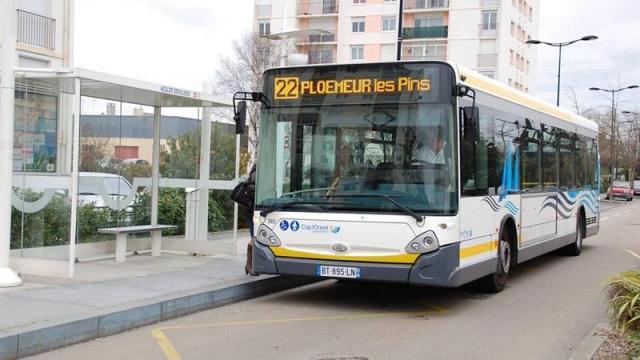 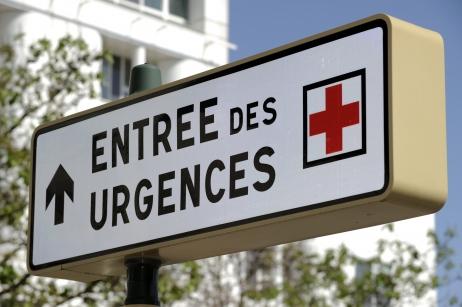 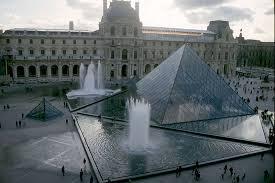 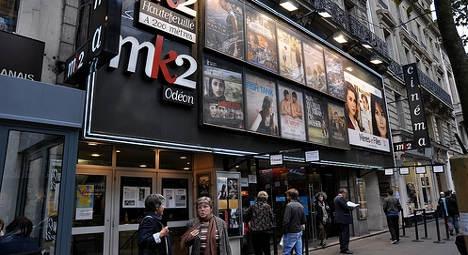 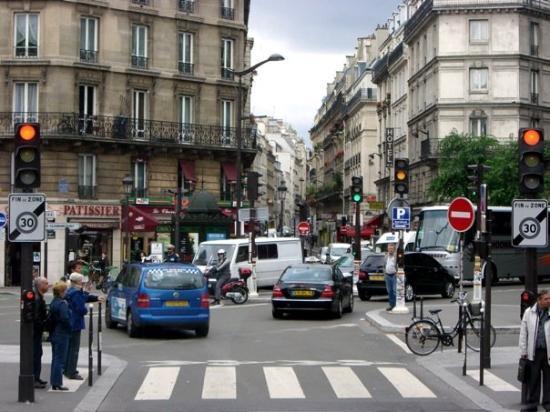 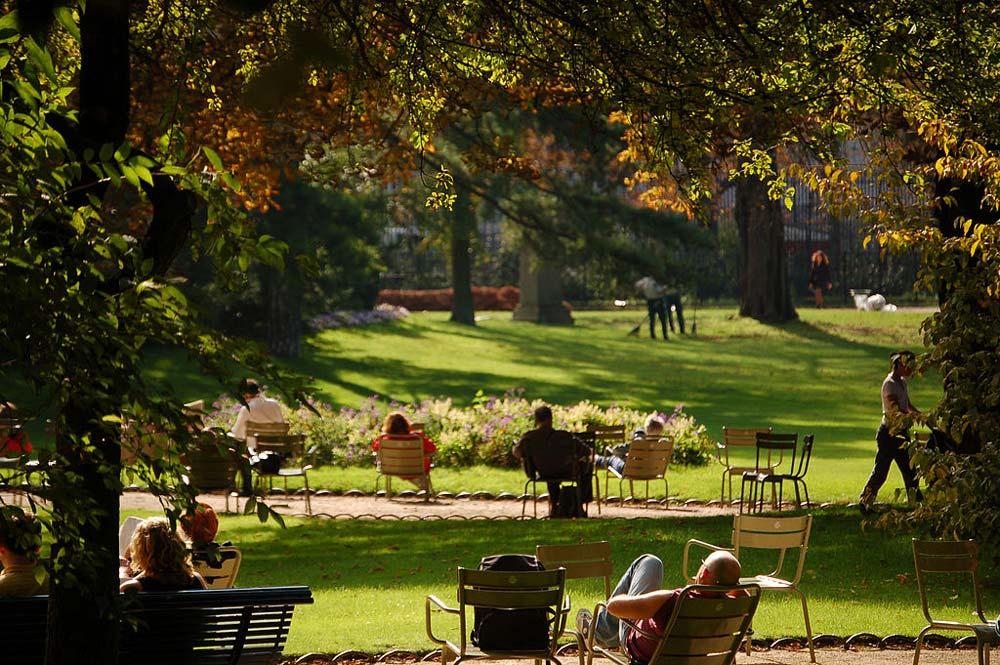 B.   Write out what Pierre l’escargot and friends did yesterday.  Then tell a parent out loud in French.  Intl: ____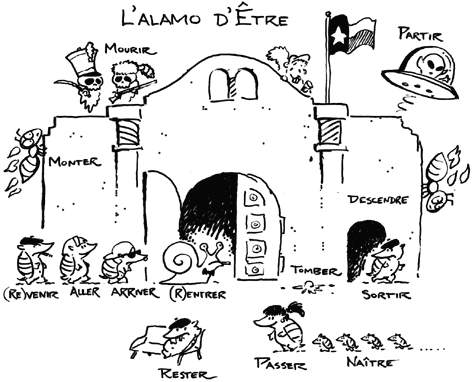 						1.  ___________________________________________________						2.  ___________________________________________________						3.  ___________________________________________________						4.  ___________________________________________________						5.  ___________________________________________________						6.  ___________________________________________________						7.  ___________________________________________________						8.  ___________________________________________________PART II:  Writing PracticeA.  Put a circle around the phrase that agrees with the picture.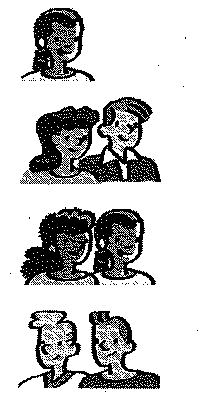 		1.  	Il est resté.			Elle est restée			Elles sont restées		2.  	Vous êtes venus		Vous êtes venues		Vous êtes venu		3.  	Ils sont partis			Elles sont parties		Elle est partie		4. 	Elles sont rentrées		Ils sont rentrés			Il est rentrésB.  Circle the correct form of the verb aller.1.  Nous   		allons aller  /  allons  /  sommes allés  au café demain2.  Marie et Hélène  	sont allées  /  vont  /  vont aller  chez leur copine hier.3.  Vous   		allez aller  /  êtes allés  /  allez   être en vacances le mois prochain?4.  Je  			suis allé  /  vais  /  vais aller   à Paris pour rendre visite à ma tante la semaine dernière.5.  Tu  			vas aller  /  es allé  /  vas  retrouver tes amis au café aujourd’hui?C.  Write a sentence with the subjects and verbs provided:1.  Nous  /  venir	_______________________________________________________________________2.  Olivier  /  monter	_______________________________________________________________________3.  Claudine et Anna  /  partir	_________________________________________________________________4.  Moi  /  revenir	_______________________________________________________________________5.  Brigitte et Paul  /  tomber __________________________________________________________________D.  Change the following phrases to the past tense.1.  Je vais aller à un match de foot 		______________________________________________________2.  Nous allons descendre en ville		______________________________________________________3.  Claire ne va pas rentrer à cinq heures.	______________________________________________________4.  Isabelle et Sophie ne vont pas venir	______________________________________________________E.  Look at the sentence below.  First determine if the even is in the past, present or future.  Then fill in the blank with the correct form of aller.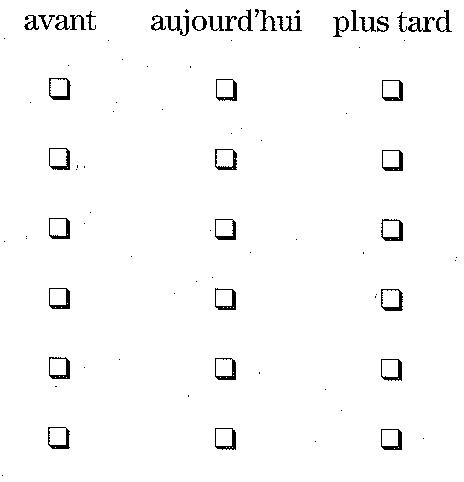 					1.  Je ____________________________ à la bibliothèque					2.  Tu ____________________________ voir le match au stade					3.  Il _____________________________ au café hier après-midi.					4.  Lise et moi ________________________ au ciné samedi dernier.					5.  Elles ___________________________ au musée lundi prochain.					6.  Nous n’___________________________ pas à l’école aujourd’hui	F.  Look at the pictures and say where everyone went.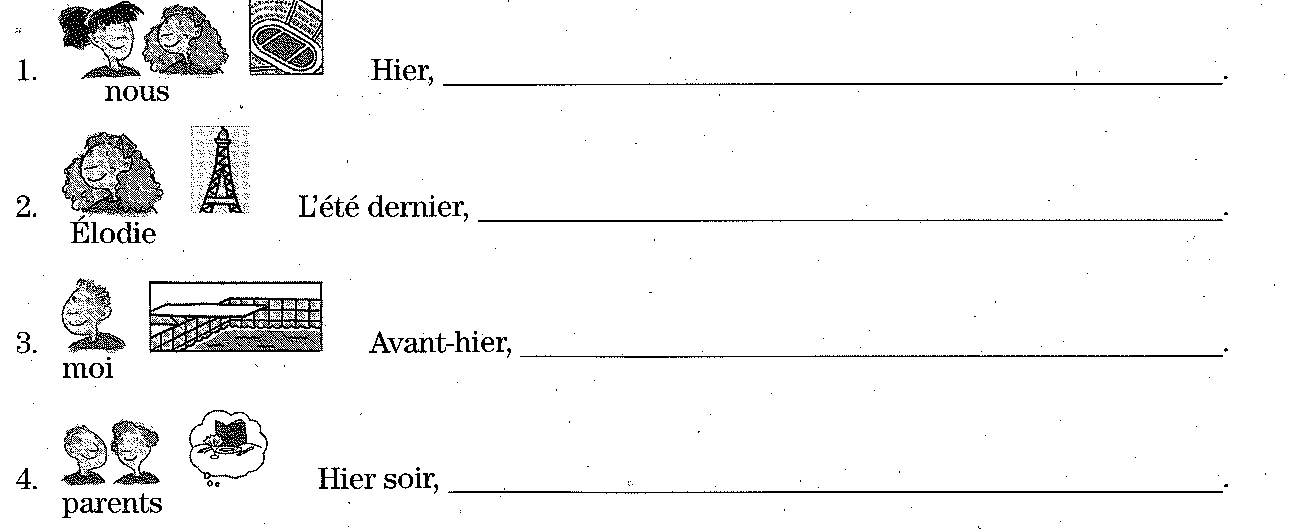 